Мгновения истории  2-ых Европейских  игрЗамечательный подарок получили члены профсоюза УЗ «Жлобинская ЦРБ» от Гомельского  обкома  профсоюза работников здравоохранения – 40  билетов на 2-ые Европейские игры 22.06.2019года, где проходили  соревнования по  художественной гимнастике и акробатике.  За профсоюзные средства  был  арендован  автобус, доставлявший работников учреждения до  Минск-Арены и обратно. 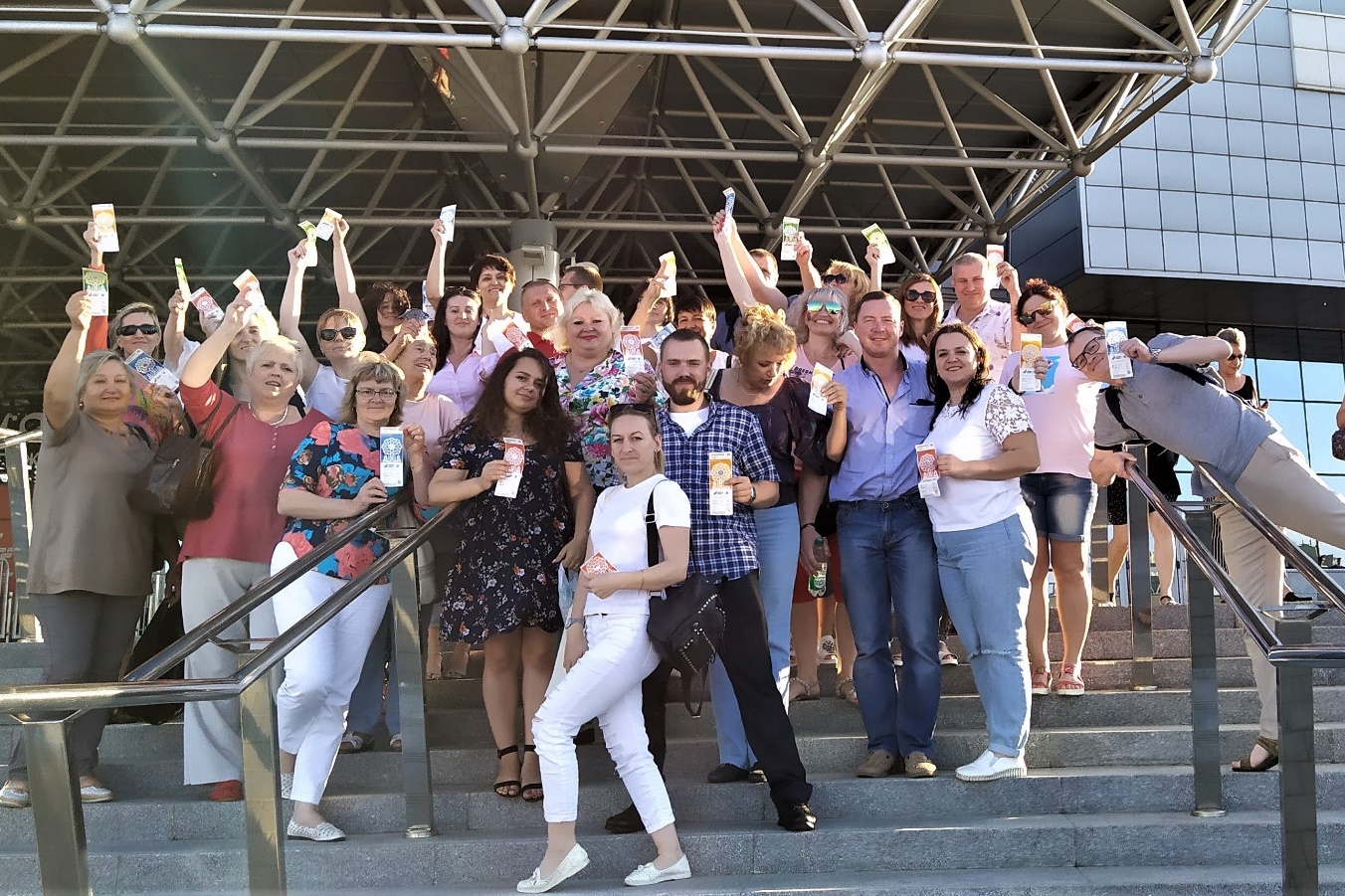 Решением профкома  было  постановлено  распределить  билеты  среди активных  участников спортивных и культурно - массовых мероприятий, завоевывающих призовые  места,  повышающие престиж и имидж учреждения, профсоюзным  активистам, также  было  выделено два  билета  для ветеранов профсоюзного  движения.  Дорога до  Минска и  обратно  прошла в  оживленных  беседах,  свободных  от  трудовых  будней, угощениями друг  друга приготовленными на дорожку вкусностями. Все рады были пообщаться   друг с  другом,  никуда не спеша.Приехали  мы в Минск заблаговременно и до начала спортивных  соревнований  у  нас     было  еще свободных  2 часа, которые мы посвятили осмотру любимой  столицы, которая в  эти  дни сияла в ярком убранстве, утопала в множестве красок живых  цветов. Мы  бродили  по  минским  улочками, посидели  в  кафе, приобрели символические  сувениры.2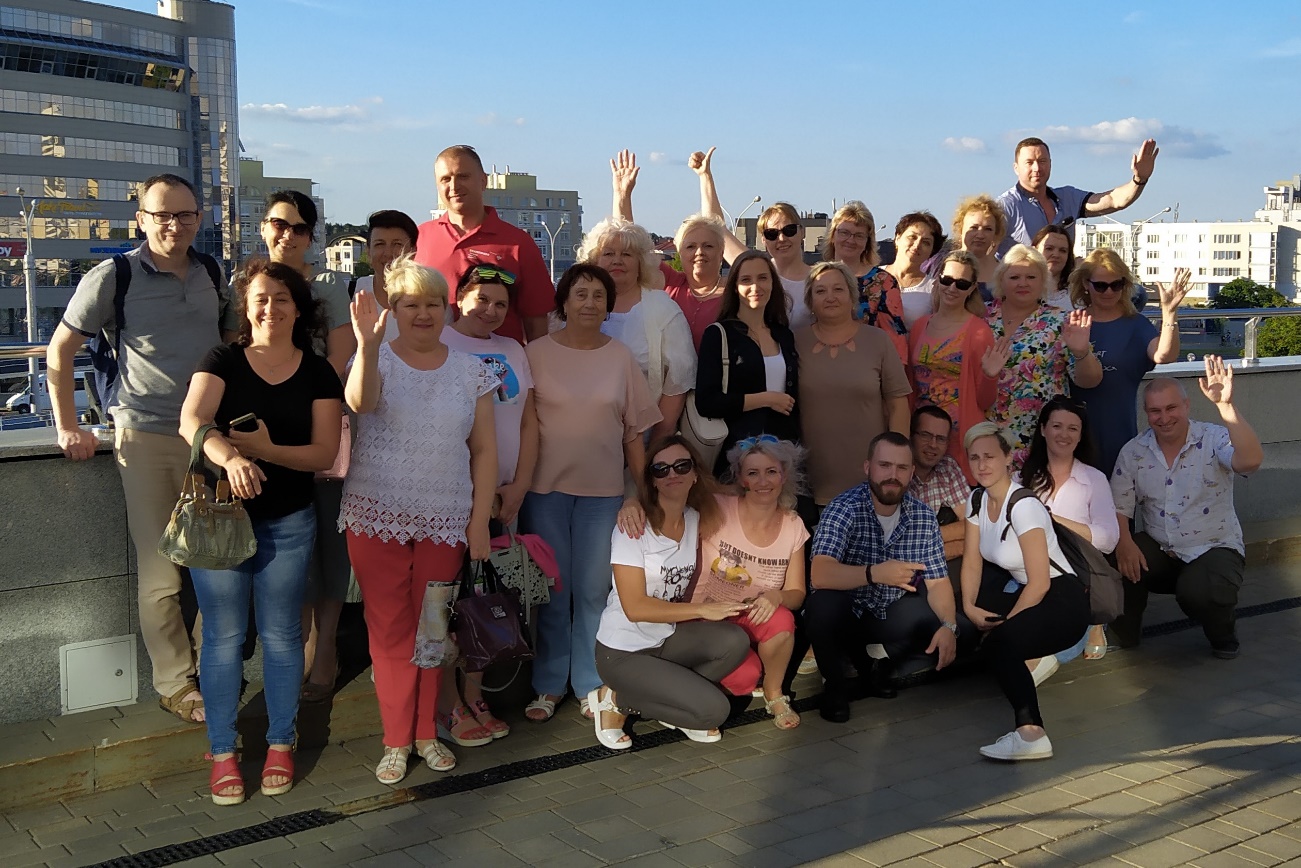 В прекрасном  настроении мы заняли свои  места в Минск-Арене, а с  наших мест было видно   все и  всем. Мы наслаждались  спортивными соревнованиями, любовались грациозными девушками-спортсменками, активно  болели за всех,  а  за своих особенно!Такие красивые виды спорта как  художественная гимнастика и  акробатика дали  нам  огромный заряд  энергии  и  позитивных  эмоций,  помогли расслабиться  и  отдохнуть  от повседневной работы. Пять  часов соревнований прошли на одном дыхании...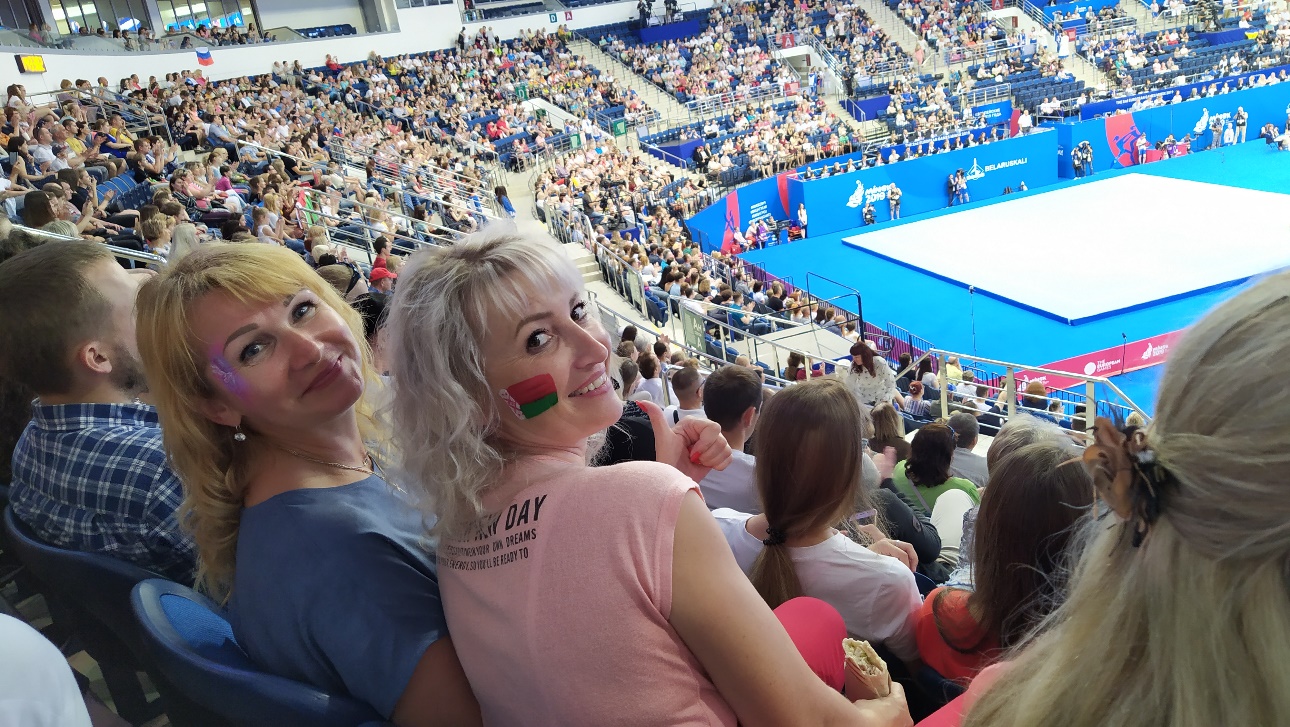 3Кульминационным моментом было  награждение…Торжественно  и празднично  на  арену вышли  девушки  в  национальных костюмах с букетами  цветов и рушниками, на  которых  находились  медали  победителей, военные закрепили  флаги стран – участниц -  победительниц. На пьедесталы поднялись спортсмены – победители  и  их  торжественно  поздравили, вручили  награды и цветы. Дважды звучал  гимн Республики Беларусь и  все мы  с  гордостью  за свою  страну и своих  спортсменов, обладателей золотых  медалей, пели   наш гимн. До  глубины души охватывало чувство  гордости  и  радости за все происходящее!Этот день запомнится навсегда нашим коллегам, которые смогли окунуться в мгновения  истории  2-ых  Европейских  игр! Спасибо за предоставленную  возможность  побывать  там! Председатель профсоюзного комитета                                      Р.В.Толканица 